Year 1 plan — Australian Curriculum: EnglishImplementation year: 	School name: Year 1 English: review for balance and coverage of content descriptionsSource: Australian Curriculum, Assessment and Reporting Authority (ACARA), Australian Curriculum v3.0: English for Foundation–10, <www.australiancurriculum.edu.au/English/Curriculum/F-10>.Identify curriculumYear level description(highlighted aspects indicate differences from the previous year level)In Year 1, students communicate with peers, teachers, known adults and students from other classes. Students engage with a variety of texts for enjoyment. They listen to, read, view and interpret spoken, written and multimodal texts designed to entertain and inform. These encompass traditional oral texts including Aboriginal stories, picture books, various types of stories, rhyming verse, poetry, non-fiction, film, dramatic performances, and texts used by students as models for constructing their own texts. The range of literary texts for Foundation to Year 10 comprises Australian literature, including the oral narrative traditions of Aboriginal and Torres Strait Islander peoples, as well as the contemporary literature of these two cultural groups, and classic and contemporary world literature, including texts from and about Asia. Literary texts that support and extend Year 1 students as independent readers involve straightforward sequences of events and everyday happenings with recognisably realistic or imaginary characters. Informative texts present a small amount of new content about familiar topics of interest and topics being studied in other areas of the curriculum. These texts also present a small range of language features, including simple and compound sentences, some unfamiliar vocabulary, a small number of high-frequency words and words that need to be decoded phonically, and sentence boundary punctuation, as well as illustrations and diagrams that support the printed text. Students create a variety of imaginative, informative and persuasive texts including recounts, procedures, performances, literary retellings and poetry.In Year 1, students communicate with peers, teachers, known adults and students from other classes. Students engage with a variety of texts for enjoyment. They listen to, read, view and interpret spoken, written and multimodal texts designed to entertain and inform. These encompass traditional oral texts including Aboriginal stories, picture books, various types of stories, rhyming verse, poetry, non-fiction, film, dramatic performances, and texts used by students as models for constructing their own texts. The range of literary texts for Foundation to Year 10 comprises Australian literature, including the oral narrative traditions of Aboriginal and Torres Strait Islander peoples, as well as the contemporary literature of these two cultural groups, and classic and contemporary world literature, including texts from and about Asia. Literary texts that support and extend Year 1 students as independent readers involve straightforward sequences of events and everyday happenings with recognisably realistic or imaginary characters. Informative texts present a small amount of new content about familiar topics of interest and topics being studied in other areas of the curriculum. These texts also present a small range of language features, including simple and compound sentences, some unfamiliar vocabulary, a small number of high-frequency words and words that need to be decoded phonically, and sentence boundary punctuation, as well as illustrations and diagrams that support the printed text. Students create a variety of imaginative, informative and persuasive texts including recounts, procedures, performances, literary retellings and poetry.In Year 1, students communicate with peers, teachers, known adults and students from other classes. Students engage with a variety of texts for enjoyment. They listen to, read, view and interpret spoken, written and multimodal texts designed to entertain and inform. These encompass traditional oral texts including Aboriginal stories, picture books, various types of stories, rhyming verse, poetry, non-fiction, film, dramatic performances, and texts used by students as models for constructing their own texts. The range of literary texts for Foundation to Year 10 comprises Australian literature, including the oral narrative traditions of Aboriginal and Torres Strait Islander peoples, as well as the contemporary literature of these two cultural groups, and classic and contemporary world literature, including texts from and about Asia. Literary texts that support and extend Year 1 students as independent readers involve straightforward sequences of events and everyday happenings with recognisably realistic or imaginary characters. Informative texts present a small amount of new content about familiar topics of interest and topics being studied in other areas of the curriculum. These texts also present a small range of language features, including simple and compound sentences, some unfamiliar vocabulary, a small number of high-frequency words and words that need to be decoded phonically, and sentence boundary punctuation, as well as illustrations and diagrams that support the printed text. Students create a variety of imaginative, informative and persuasive texts including recounts, procedures, performances, literary retellings and poetry.In Year 1, students communicate with peers, teachers, known adults and students from other classes. Students engage with a variety of texts for enjoyment. They listen to, read, view and interpret spoken, written and multimodal texts designed to entertain and inform. These encompass traditional oral texts including Aboriginal stories, picture books, various types of stories, rhyming verse, poetry, non-fiction, film, dramatic performances, and texts used by students as models for constructing their own texts. The range of literary texts for Foundation to Year 10 comprises Australian literature, including the oral narrative traditions of Aboriginal and Torres Strait Islander peoples, as well as the contemporary literature of these two cultural groups, and classic and contemporary world literature, including texts from and about Asia. Literary texts that support and extend Year 1 students as independent readers involve straightforward sequences of events and everyday happenings with recognisably realistic or imaginary characters. Informative texts present a small amount of new content about familiar topics of interest and topics being studied in other areas of the curriculum. These texts also present a small range of language features, including simple and compound sentences, some unfamiliar vocabulary, a small number of high-frequency words and words that need to be decoded phonically, and sentence boundary punctuation, as well as illustrations and diagrams that support the printed text. Students create a variety of imaginative, informative and persuasive texts including recounts, procedures, performances, literary retellings and poetry.Identify curriculumAchievement standardReceptive modes (listening, reading and viewing)By the end of Year 1, students understand the different purposes of texts. They make connections to personal experience when explaining characters and main events in short texts. They identify the language features, images and vocabulary used to describe characters and events. Students read aloud, with developing fluency and intonation, short texts with some unfamiliar vocabulary, simple and compound sentences and supportive images. When reading, they use knowledge of sounds and letters, high frequency words, sentence boundary punctuation and directionality to make meaning. They recall key ideas and recognise literal and implied meaning in texts. They listen to others when taking part in conversations, using appropriate language features. They listen for and reproduce letter patterns and letter clusters.Productive modes (speaking, writing and creating)Students understand how characters in texts are developed and give reasons for personal preferences. They create texts that show understanding of the connection between writing, speech and images. They create short texts for a small range of purposes. They interact in pair, group and class discussions, taking turns when responding. They make short presentations of a few connected sentences on familiar and learned topics. When writing, students provide details about ideas or events. They accurately spell words with regular spelling patterns and use capital letters and full stops. They correctly form all upper- and lower-case letters.Receptive modes (listening, reading and viewing)By the end of Year 1, students understand the different purposes of texts. They make connections to personal experience when explaining characters and main events in short texts. They identify the language features, images and vocabulary used to describe characters and events. Students read aloud, with developing fluency and intonation, short texts with some unfamiliar vocabulary, simple and compound sentences and supportive images. When reading, they use knowledge of sounds and letters, high frequency words, sentence boundary punctuation and directionality to make meaning. They recall key ideas and recognise literal and implied meaning in texts. They listen to others when taking part in conversations, using appropriate language features. They listen for and reproduce letter patterns and letter clusters.Productive modes (speaking, writing and creating)Students understand how characters in texts are developed and give reasons for personal preferences. They create texts that show understanding of the connection between writing, speech and images. They create short texts for a small range of purposes. They interact in pair, group and class discussions, taking turns when responding. They make short presentations of a few connected sentences on familiar and learned topics. When writing, students provide details about ideas or events. They accurately spell words with regular spelling patterns and use capital letters and full stops. They correctly form all upper- and lower-case letters.Receptive modes (listening, reading and viewing)By the end of Year 1, students understand the different purposes of texts. They make connections to personal experience when explaining characters and main events in short texts. They identify the language features, images and vocabulary used to describe characters and events. Students read aloud, with developing fluency and intonation, short texts with some unfamiliar vocabulary, simple and compound sentences and supportive images. When reading, they use knowledge of sounds and letters, high frequency words, sentence boundary punctuation and directionality to make meaning. They recall key ideas and recognise literal and implied meaning in texts. They listen to others when taking part in conversations, using appropriate language features. They listen for and reproduce letter patterns and letter clusters.Productive modes (speaking, writing and creating)Students understand how characters in texts are developed and give reasons for personal preferences. They create texts that show understanding of the connection between writing, speech and images. They create short texts for a small range of purposes. They interact in pair, group and class discussions, taking turns when responding. They make short presentations of a few connected sentences on familiar and learned topics. When writing, students provide details about ideas or events. They accurately spell words with regular spelling patterns and use capital letters and full stops. They correctly form all upper- and lower-case letters.Receptive modes (listening, reading and viewing)By the end of Year 1, students understand the different purposes of texts. They make connections to personal experience when explaining characters and main events in short texts. They identify the language features, images and vocabulary used to describe characters and events. Students read aloud, with developing fluency and intonation, short texts with some unfamiliar vocabulary, simple and compound sentences and supportive images. When reading, they use knowledge of sounds and letters, high frequency words, sentence boundary punctuation and directionality to make meaning. They recall key ideas and recognise literal and implied meaning in texts. They listen to others when taking part in conversations, using appropriate language features. They listen for and reproduce letter patterns and letter clusters.Productive modes (speaking, writing and creating)Students understand how characters in texts are developed and give reasons for personal preferences. They create texts that show understanding of the connection between writing, speech and images. They create short texts for a small range of purposes. They interact in pair, group and class discussions, taking turns when responding. They make short presentations of a few connected sentences on familiar and learned topics. When writing, students provide details about ideas or events. They accurately spell words with regular spelling patterns and use capital letters and full stops. They correctly form all upper- and lower-case letters.Identify curriculumAchievement standardSource: Australian Curriculum, Assessment and Reporting Authority (ACARA), Australian Curriculum v3.0: English for Foundation–10, <www.australiancurriculum.edu.au/English/Curriculum/F-10>.Source: Australian Curriculum, Assessment and Reporting Authority (ACARA), Australian Curriculum v3.0: English for Foundation–10, <www.australiancurriculum.edu.au/English/Curriculum/F-10>.Source: Australian Curriculum, Assessment and Reporting Authority (ACARA), Australian Curriculum v3.0: English for Foundation–10, <www.australiancurriculum.edu.au/English/Curriculum/F-10>.Source: Australian Curriculum, Assessment and Reporting Authority (ACARA), Australian Curriculum v3.0: English for Foundation–10, <www.australiancurriculum.edu.au/English/Curriculum/F-10>.Teaching and learningTerm overviewTerm 1Term 2Term 3Term 4Teaching and learningTerm overviewMy experiencesChildren examine the language of communication in real and imaginative contexts. Children construct a personal recount about a shared class experience and share feelings about their experiences with their peers and teacher.Word playChildren listen to, read and view poetry, rhyming verse and dramatic performances to engage with structure and language to create characters. Children explore and experiment with the language in rhyming verse and poetry to describe people in the world around them. They contribute ideas and use turn taking to listen and recognise the contributions of others.My storyChildren explore picture books, stories and films from Asian peoples, Aboriginal peoples and Torres Strait Islander peoples and traditional tales from other cultures. Children create imaginative texts with a focus on language to describe and explain events, settings and characters based on real experiences and stories from the past.Exemplar unit: My favourite Children listen to, read, view and interpret spoken, written and multimodal texts designed to inform and persuade.Children look at the way multimodal information texts use language and visual images to persuade an audience to play a game or read a particular book.Teaching and learningAboriginal and Torres Strait Islander perspectivesEnglish provides opportunities for children to strengthen their appreciation and understanding of Aboriginal peoples and Torres Strait Islander peoples and their living cultures. Specific content and skills within relevant sections of the curriculum can be drawn upon to encourage engagement with:Aboriginal and Torres Strait Islander storytelling traditions and contemporary literatureSocial, historical and cultural contexts associated with different uses of language and textual features in Australian Indigenous societiesThe diversity of Indigenous experiences and their representation in literature and other texts.English articulates aspects of the languages, literatures and literacies of Aboriginal peoples and Torres Strait Islander peoples. It provides opportunities for children to develop an awareness, appreciation of, and respect for the literature of Aboriginal peoples and Torres Strait Islander peoples, including storytelling traditions (oral narrative) as well as contemporary literature. Through respectful engagement with Australian Indigenous peoples, and their knowledge and stories, children develop critical understandings of the social, historical and cultural contexts associated with different uses of language and textual features.English provides opportunities for children to strengthen their appreciation and understanding of Aboriginal peoples and Torres Strait Islander peoples and their living cultures. Specific content and skills within relevant sections of the curriculum can be drawn upon to encourage engagement with:Aboriginal and Torres Strait Islander storytelling traditions and contemporary literatureSocial, historical and cultural contexts associated with different uses of language and textual features in Australian Indigenous societiesThe diversity of Indigenous experiences and their representation in literature and other texts.English articulates aspects of the languages, literatures and literacies of Aboriginal peoples and Torres Strait Islander peoples. It provides opportunities for children to develop an awareness, appreciation of, and respect for the literature of Aboriginal peoples and Torres Strait Islander peoples, including storytelling traditions (oral narrative) as well as contemporary literature. Through respectful engagement with Australian Indigenous peoples, and their knowledge and stories, children develop critical understandings of the social, historical and cultural contexts associated with different uses of language and textual features.English provides opportunities for children to strengthen their appreciation and understanding of Aboriginal peoples and Torres Strait Islander peoples and their living cultures. Specific content and skills within relevant sections of the curriculum can be drawn upon to encourage engagement with:Aboriginal and Torres Strait Islander storytelling traditions and contemporary literatureSocial, historical and cultural contexts associated with different uses of language and textual features in Australian Indigenous societiesThe diversity of Indigenous experiences and their representation in literature and other texts.English articulates aspects of the languages, literatures and literacies of Aboriginal peoples and Torres Strait Islander peoples. It provides opportunities for children to develop an awareness, appreciation of, and respect for the literature of Aboriginal peoples and Torres Strait Islander peoples, including storytelling traditions (oral narrative) as well as contemporary literature. Through respectful engagement with Australian Indigenous peoples, and their knowledge and stories, children develop critical understandings of the social, historical and cultural contexts associated with different uses of language and textual features.English provides opportunities for children to strengthen their appreciation and understanding of Aboriginal peoples and Torres Strait Islander peoples and their living cultures. Specific content and skills within relevant sections of the curriculum can be drawn upon to encourage engagement with:Aboriginal and Torres Strait Islander storytelling traditions and contemporary literatureSocial, historical and cultural contexts associated with different uses of language and textual features in Australian Indigenous societiesThe diversity of Indigenous experiences and their representation in literature and other texts.English articulates aspects of the languages, literatures and literacies of Aboriginal peoples and Torres Strait Islander peoples. It provides opportunities for children to develop an awareness, appreciation of, and respect for the literature of Aboriginal peoples and Torres Strait Islander peoples, including storytelling traditions (oral narrative) as well as contemporary literature. Through respectful engagement with Australian Indigenous peoples, and their knowledge and stories, children develop critical understandings of the social, historical and cultural contexts associated with different uses of language and textual features.Teaching and learningGeneral capabilities and cross-curriculum prioritiesOpportunities to engage with: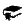 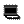 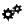 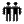 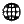 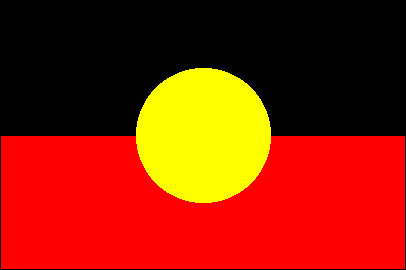 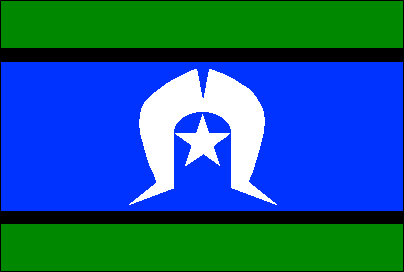 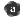 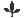 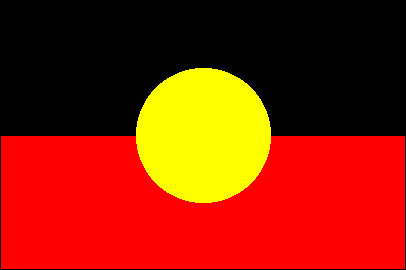 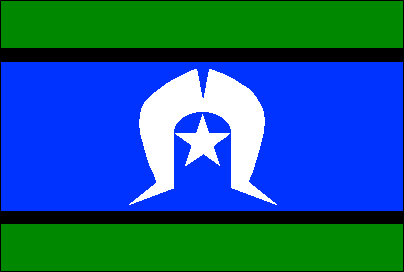 Opportunities to engage with:Opportunities to engage with:Opportunities to engage with:Opportunities to engage with:Opportunities to engage with:Opportunities to engage with: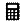 Opportunities to engage with:Opportunities to engage with:Teaching and learningKey to general capabilities and cross-curriculum priorities Literacy   Numeracy   ICT capability   Critical and creative thinking   Ethical behaviour   Personal and social capability   Intercultural understanding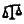  Aboriginal and Torres Strait Islander histories and cultures   Asia and Australia’s engagement with Asia   Sustainability Literacy   Numeracy   ICT capability   Critical and creative thinking   Ethical behaviour   Personal and social capability   Intercultural understanding Aboriginal and Torres Strait Islander histories and cultures   Asia and Australia’s engagement with Asia   Sustainability Literacy   Numeracy   ICT capability   Critical and creative thinking   Ethical behaviour   Personal and social capability   Intercultural understanding Aboriginal and Torres Strait Islander histories and cultures   Asia and Australia’s engagement with Asia   Sustainability Literacy   Numeracy   ICT capability   Critical and creative thinking   Ethical behaviour   Personal and social capability   Intercultural understanding Aboriginal and Torres Strait Islander histories and cultures   Asia and Australia’s engagement with Asia   Sustainability Literacy   Numeracy   ICT capability   Critical and creative thinking   Ethical behaviour   Personal and social capability   Intercultural understanding Aboriginal and Torres Strait Islander histories and cultures   Asia and Australia’s engagement with Asia   Sustainability Literacy   Numeracy   ICT capability   Critical and creative thinking   Ethical behaviour   Personal and social capability   Intercultural understanding Aboriginal and Torres Strait Islander histories and cultures   Asia and Australia’s engagement with Asia   Sustainability Literacy   Numeracy   ICT capability   Critical and creative thinking   Ethical behaviour   Personal and social capability   Intercultural understanding Aboriginal and Torres Strait Islander histories and cultures   Asia and Australia’s engagement with Asia   Sustainability Literacy   Numeracy   ICT capability   Critical and creative thinking   Ethical behaviour   Personal and social capability   Intercultural understanding Aboriginal and Torres Strait Islander histories and cultures   Asia and Australia’s engagement with Asia   Sustainability Literacy   Numeracy   ICT capability   Critical and creative thinking   Ethical behaviour   Personal and social capability   Intercultural understanding Aboriginal and Torres Strait Islander histories and cultures   Asia and Australia’s engagement with Asia   SustainabilityDevelop assessmentAssessmentFor advice and guidelines on assessment, see: www.qsa.qld.edu.auAn assessment folio is a targeted collection of a child’s work for ongoing review and analysis, and for reporting a child’s achievement and progress at a point in time. Administrators and teachers determine the evidence that will be collected to demonstrate a pattern of achievement within the child’s learning across the Australian Curriculum and the remaining Queensland learning areas, where applicable.An assessment folio is a targeted collection of a child’s work for ongoing review and analysis, and for reporting a child’s achievement and progress at a point in time. Administrators and teachers determine the evidence that will be collected to demonstrate a pattern of achievement within the child’s learning across the Australian Curriculum and the remaining Queensland learning areas, where applicable.An assessment folio is a targeted collection of a child’s work for ongoing review and analysis, and for reporting a child’s achievement and progress at a point in time. Administrators and teachers determine the evidence that will be collected to demonstrate a pattern of achievement within the child’s learning across the Australian Curriculum and the remaining Queensland learning areas, where applicable.An assessment folio is a targeted collection of a child’s work for ongoing review and analysis, and for reporting a child’s achievement and progress at a point in time. Administrators and teachers determine the evidence that will be collected to demonstrate a pattern of achievement within the child’s learning across the Australian Curriculum and the remaining Queensland learning areas, where applicable.An assessment folio is a targeted collection of a child’s work for ongoing review and analysis, and for reporting a child’s achievement and progress at a point in time. Administrators and teachers determine the evidence that will be collected to demonstrate a pattern of achievement within the child’s learning across the Australian Curriculum and the remaining Queensland learning areas, where applicable.An assessment folio is a targeted collection of a child’s work for ongoing review and analysis, and for reporting a child’s achievement and progress at a point in time. Administrators and teachers determine the evidence that will be collected to demonstrate a pattern of achievement within the child’s learning across the Australian Curriculum and the remaining Queensland learning areas, where applicable.An assessment folio is a targeted collection of a child’s work for ongoing review and analysis, and for reporting a child’s achievement and progress at a point in time. Administrators and teachers determine the evidence that will be collected to demonstrate a pattern of achievement within the child’s learning across the Australian Curriculum and the remaining Queensland learning areas, where applicable.An assessment folio is a targeted collection of a child’s work for ongoing review and analysis, and for reporting a child’s achievement and progress at a point in time. Administrators and teachers determine the evidence that will be collected to demonstrate a pattern of achievement within the child’s learning across the Australian Curriculum and the remaining Queensland learning areas, where applicable.An assessment folio is a targeted collection of a child’s work for ongoing review and analysis, and for reporting a child’s achievement and progress at a point in time. Administrators and teachers determine the evidence that will be collected to demonstrate a pattern of achievement within the child’s learning across the Australian Curriculum and the remaining Queensland learning areas, where applicable.Develop assessmentAssessmentFor advice and guidelines on assessment, see: www.qsa.qld.edu.auTerm 1Term 1Term 2Term 2Term 3Term 3Term 4Term 4Term 4Develop assessmentAssessmentFor advice and guidelines on assessment, see: www.qsa.qld.edu.auWeekAssessment instrumentWeekAssessment instrumentWeekAssessment instrumentWeekAssessment instrumentAssessment instrumentDevelop assessmentAssessmentFor advice and guidelines on assessment, see: www.qsa.qld.edu.au4–5Imaginative: Recount (Spoken/signed)Recount a familiar imaginative story in a different setting.4–5Imaginative: Performance (Spoken/signed)Present an imaginative poetry performance.6–7Informative: Discussion (Spoken/signed)Contribute to a discussion about sequences of events in imaginative texts.4–54–5Informative: Procedure (Spoken/signed)Listen to and follow instructions in a procedural text.Develop assessmentAssessmentFor advice and guidelines on assessment, see: www.qsa.qld.edu.au6–8Imaginative: Storyboard (Multimodal)Create a storyboard representation of a familiar imaginative children’s story.6–8Informative: Discussion (Spoken/signed)Participate in an informative discussion about own and others’ poetry performance.7–8Imaginative: Literary retelling (Multimodal)Create an imaginative story.7–87–8Informative: Presentation (Multimodal)Create an informative presentation including words and images.Develop assessmentAssessmentFor advice and guidelines on assessment, see: www.qsa.qld.edu.au9–10School profile Update the school profile using reading interview and analysis, comprehension, work samples, observations and checklists.9–10School profileUpdate the school profile using reading interview and analysis, comprehension, work samples, observations and checklists.9–10School profile Update the school profile using reading interview and analysis, comprehension, work samples, observations and checklists.8–108–10School profileUpdate the school profile using reading interview and analysis, comprehension, work samples, observations and checklists.Develop assessmentAssessmentFor advice and guidelines on assessment, see: www.qsa.qld.edu.auFeb Literacy and numeracy checkpoint assessmentsJunLiteracy and numeracy checkpoint assessmentsOctOctLiteracy and numeracy checkpoint assessmentsMake judgments and use feedbackModerationTeachers review school profiles from the previous year. Teachers read recounts and moderate to ensure consistency of judgments.Teachers review school profiles from the previous year. Teachers read recounts and moderate to ensure consistency of judgments.Curriculum leaders and teachers participate in Literacy and numeracy checkpoint assessments to ensure consistency of judgments.Curriculum leaders and teachers participate in Literacy and numeracy checkpoint assessments to ensure consistency of judgments.Teachers cross-mark a selection of narratives and moderate to ensure consistency of judgments.Teachers cross-mark a selection of narratives and moderate to ensure consistency of judgments.Teachers review checkpoints and samples and moderate to ensure consistency of judgments.Teachers review checkpoints and samples and moderate to ensure consistency of judgments.Teachers review checkpoints and samples and moderate to ensure consistency of judgments.Language1234Language variation and changeLanguage variation and changeLanguage variation and changeLanguage variation and changeLanguage variation and changeUnderstand that people use different systems of communication to cater to different needs and purposes and that many people may use sign systems to communicate with others (ACELA1443) Language for interactionLanguage for interactionLanguage for interactionLanguage for interactionLanguage for interactionUnderstand that language is used in combination with other means of communication, for example facial expressions and gestures to interact with others (ACELA1444) Understand that there are different ways of asking for information, making offers and giving commands (ACELA1446) Explore different ways of expressing emotions, including verbal, visual, body language and facial expressions (ACELA1787) Text structure and organisationText structure and organisationText structure and organisationText structure and organisationText structure and organisationUnderstand that the purposes texts serve shape their structure in predictable ways (ACELA1447) Understand patterns of repetition and contrast in simple texts (ACELA1448) Recognise that different types of punctuation, including full stops, question marks and exclamation marks, signal sentences that make statements, ask questions, express emotion or give commands (ACELA1449) Understand concepts about print and screen, including how different types of texts are organised using page numbering, tables of content, headings and titles, navigation buttons, bars and links (ACELA1450) Expressing and developing ideasExpressing and developing ideasExpressing and developing ideasExpressing and developing ideasExpressing and developing ideasIdentify the parts of a simple sentence that represent ‘What’s happening?’, ‘Who or what is involved?’ and the circumstances (ACELA1451) Explore differences in words that represent people, places and things (nouns, including pronouns), happenings and states actions (verbs), qualities (adjectives) and details like when, where and how (adverbs) (ACELA1452) Compare different kinds of images in narrative and informative texts and discuss how they contribute to meaning (ACELA1453) Understand the use of vocabulary in everyday contexts as well as a growing number of school contexts, including appropriate use of formal and informal terms of address in different contexts (ACELA1454) Expressing and developing ideasExpressing and developing ideasExpressing and developing ideasExpressing and developing ideasExpressing and developing ideasKnow that regular one-syllable words are made up of letters and common letter clusters that correspond to the sounds heard, and how to use visual memory to write high-frequency words (ACELA1778) Recognise and know how to use morphemes in word families for example ‘play’ in ‘played’ and ‘playing’ (ACELA1455) Sound and letter knowledgeSound and letter knowledgeSound and letter knowledgeSound and letter knowledgeSound and letter knowledgeManipulate sounds in spoken words including phoneme deletion and substitution (ACELA1457) Recognise sound --- letter matches including common vowel and consonant digraphs and consonant blends (ACELA1458) Understand the variability of sound --- letter matches (ACELA1459)Literature1234Literature and contextLiterature and contextLiterature and contextLiterature and contextLiterature and contextDiscuss how authors create characters using language and images (ACELT1581) Responding to literatureResponding to literatureResponding to literatureResponding to literatureResponding to literatureDiscuss characters and events in a range of literary texts and share personal responses to these texts, making connections with students' own experiences (ACELT1582) Express preferences for specific texts and authors and listen to the opinions of others (ACELT1583) Examining literatureExamining literatureExamining literatureExamining literatureExamining literatureDiscuss features of plot, character and setting in different types of literature and explore some features of characters in different texts (ACELT1584) Listen to, recite and perform poems, chants, rhymes and songs, imitating and inventing sound patterns including alliteration and rhyme (ACELT1585) Creating literatureCreating literatureCreating literatureCreating literatureCreating literatureRecreate texts imaginatively using drawing, writing, performance and digital forms of communication (ACELT1586) Literacy1234Texts in contextTexts in contextTexts in contextTexts in contextTexts in contextRespond to texts drawn from a range of cultures and experiences (ACELY1655) Interacting with othersInteracting with othersInteracting with othersInteracting with othersInteracting with othersEngage in conversations and discussions, using active listening behaviours, showing interest, and contributing ideas, information and questions (ACELY1656) Use interaction skills including turn-taking, recognising the contributions of others, speaking clearly and using appropriate volume and pace (ACELY1788) Make short presentations using some introduced text structures and language, for example opening statements (ACELY1657) Interpreting, analysing, evaluatingInterpreting, analysing, evaluatingInterpreting, analysing, evaluatingInterpreting, analysing, evaluatingInterpreting, analysing, evaluatingDescribe some differences between imaginative informative and persuasive texts (ACELY1658) Read supportive texts using developing phrasing, fluency, contextual, semantic, grammatical and phonic knowledge and emerging text processing strategies, for example prediction, monitoring meaning and rereading (ACELY1659) Use comprehension strategies to build literal and inferred meaning about key events, ideas and information in texts that they listen to, view and read by drawing on growing knowledge of context, text structures and language features (ACELY1660) Creating textsCreating textsCreating textsCreating textsCreating textsCreate short imaginative and informative texts that show emerging use of appropriate text structure, sentence-level grammar, word choice, spelling, punctuation and appropriate multimodal elements, for example illustrations and diagrams (ACELY1661) Reread student's own texts and discuss possible changes to improve meaning, spelling and punctuation (ACELY1662) Write using unjoined lower case and upper case letters (ACELY1663) Construct texts that incorporate supporting images using software including word processing programs (ACELY1664) 